חוזר מנכל תשע"ז 8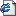 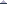 